г. Петропавловск-Камчатский		                   «     »                  2019 года В целях реализации пилотного проекта по созданию долговременного ухода за гражданами пожилого возраста и инвалидами на территории Камчатского края в 2019 годуПРИКАЗЫВАЮ:Утвердить Стандарт предоставления социальных услуг поставщиками социальных услуг в Камчатском крае в полустационарной форме социального обслуживания в рамках системы долговременного ухода за гражданами пожилого возраста и инвалидами в редакции согласно приложению.2. Настоящий приказ вступает в силу через 10 дней после дня его официального опубликования.Министр	                                                                                        Е.С. МеркуловСтандарт предоставления социальных услуг поставщиками социальных услуг в Камчатском крае в полустационарной форме социального обслуживания в рамках системы долговременного ухода за гражданами пожилого возраста и инвалидами  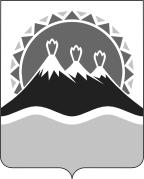 МИНИСТЕРСТВО СОЦИАЛЬНОГО РАЗВИТИЯ  И ТРУДАКАМЧАТСКОГО КРАЯПРИКАЗ № Об утверждении Стандарта   предоставления социальных услуг поставщиками социальных услуг в Камчатском крае в полустационарной форме социального обслуживания в рамках системы долговременного ухода за гражданами пожилого возраста и инвалидамиПриложение к приказу «Об утверждении Стандарта   предоставления социальных услуг поставщиками социальных услуг в Камчатском крае в полустационарной форме социального обслуживания в рамках системы долговременного ухода за гражданами пожилого возраста и инвалидами»№ п/пНаименование социальной услугиОписание социальной услуги, в том числе ее объемСроки предоставления социальной услугиПодушевой норматив финансирования социальной услуги, руб.Условия предоставления социальной услугиПоказатели качества и оценка результатов предоставления социальной услуги12345671. Социально-бытовые услуги1. Социально-бытовые услуги1. Социально-бытовые услуги1. Социально-бытовые услуги1. Социально-бытовые услуги1. Социально-бытовые услуги1. Социально-бытовые услуги1.1.Обеспечение площадью жилых помещений в соответствии с утвержденными нормативамиВ срок, определенный индивидуальной программой получателя социальных услугУтверждается приказом Министерства социального развития и труда Камчатского краяОсновной персонал: заведующий отделением, социальный работник, специалист по социальной работе.Персонал должен иметь профессиональную подготовку и соответствовать квалификационным требованиям, установленным для соответствующей профессии, специальности.Помещения обеспечиваются системами естественного и искусственного освещения, а также соблюдением параметров микроклимата Группа(ы) типизации, актуальные для социальной услуги 0-5 группа.Полнота предоставления социальной услуги в соответствии с требованиями действующего законодательства, в том числе, исходя из объема предоставляемых социальных услуг и сроков предоставления социальных услуг; своевременность предоставления социальной услуги, в том числе исходя из степени нуждаемости получателя социальных услуг; достижение целей оказания услуги, установленных индивидуальным планом ухода,  отсутствие обоснованных  жалоб1.2. Обеспечение питанием в соответствии с утвержденными нормативамиОбеспечение питанием осуществляется в соответствии с нормами, утвержденными приказом Министерства социального развития и труда Камчатского края. Подача пищи осуществляется в помещении для принятия пищи.Поставщиком социальных услуг утверждено расписание подачи пищи.Ежедневно вывешивается меню в помещении для принятия пищи.Питание подается в посуде из материалов, соответствующих санитарным правилам.процессе питания получатели социальных услуг обеспечены салфетками.Получатель социальных услуг имеет свободный доступ к источнику питьевой воды в течение всего дня. Имеются разовые стаканы или запас чистых стаканов (не менее 6).Периодичность предоставления социальной услуги: Услуга предоставляется до пяти раз в неделю, 1 раз в день.Норма времени на предоставление социальной услуги – до 20 минут.Единица социальной услуги: питание одного получателя социальных услуг в сутки.В срок, определенный индивидуальной программой получателя социальных услугУтверждается приказом Министерства социального развития и труда Камчатского краяПолнота предоставления социальной услуги в соответствии с требованиями действующего законодательства, в том числе, исходя из объема предоставляемых социальных услуг и сроков предоставления социальных услуг; своевременность предоставления социальной услуги, в том числе исходя из степени нуждаемости получателя социальных услуг; достижение целей оказания услуги, установленных индивидуальным планом ухода,  отсутствие обоснованных  жалоб1.3. Организация досуга и отдыха, в том числе обеспечение книгами, журналами, газетами, настольными играми1.3. Организация досуга и отдыха, в том числе обеспечение книгами, журналами, газетами, настольными играми1.3. Организация досуга и отдыха, в том числе обеспечение книгами, журналами, газетами, настольными играми1.3. Организация досуга и отдыха, в том числе обеспечение книгами, журналами, газетами, настольными играми1.3. Организация досуга и отдыха, в том числе обеспечение книгами, журналами, газетами, настольными играми1.3. Организация досуга и отдыха, в том числе обеспечение книгами, журналами, газетами, настольными играми1.3. Организация досуга и отдыха, в том числе обеспечение книгами, журналами, газетами, настольными играми1.3.1.Проведение разнообразных видов социокультурной деятельности; расширение общего и культурного кругозора.Организация социокультурных мероприятий:- разработка сценария культурно-массового мероприятия, праздника;- подготовка реквизита, поощрительных призов (по необходимости);- оформление места проведения мероприятия (по необходимости);- проведение мероприятия;Организация кружковой (клубной) работы:- разработка тематики и плана занятий, инструкций по технике безопасности во время занятий;- подготовка необходимых расходных материалов для организации работы;- проведение занятий в соответствии с графиком и планом работы;- подготовка выставок работ получателей социальных услуг в соответствии с планом работы учреждения и кружка (клуба).Услуга предоставляется до пяти раз в неделю, от 1 раза в день, не более 3-х (группа не менее 5 человек)Норма времени на предоставление социальной услуги – до 120 минут.Единица услуги:1 услуга для группы получателей социальных услуг – 1 мероприятиеВ срок, определенный индивидуальной программой получателя социальных услугУтверждается приказом Министерства социального развития и труда Камчатского краяОсновной персонал: воспитатель или социальный педагог, или культорганизатор, или специалист по социальной работе.Персонал должен иметь профессиональную подготовку и соответствовать квалификационным требованиям, установленным для соответствующей профессии, специальности.Предоставление комфортных и оборудованных помещений для отдыха и досуга.Помещения обеспечиваются системами естественного и искусственного освещенияОрганизация досуга (праздники, экскурсии и другие культурные мероприятия), формирование позитивных интересов (в том числе в сфере досуга) должны быть направлены на удовлетворение социокультурных и духовных запросов получателей социальных услуг. Способствовать расширению общего и культурного кругозора, сферы общения, повышению творческой активности получателей социальных услуг, привлечению их к участию в праздниках, соревнованиях, к активной клубной и кружковой работе, к проведению других культурно-досуговых мероприятий.Группа(ы) типизации, актуальные для социальной услуги 0-5 группа. Полнота предоставления социальной услуги в соответствии с требованиями действующего законодательства, в том числе, исходя из объема предоставляемых социальных услуг и сроков предоставления социальных услуг; своевременность предоставления социальной услуги, в том числе исходя из степени нуждаемости получателя социальных услуг; достижение целей оказания услуги, установленных индивидуальным планом ухода,  отсутствие обоснованных  жалоб1.3.2Организация и проведение торжествВ состав социальной услуги входит:1. согласование даты проведения мероприятия с получателем2. организация поздравлений, концерта с помощью других получателей, волонтеров, благотворительных организаций3. организация угощения за счет средств получателяНорма времени на предоставление социальной услуги – до 150 минут.Социальная услуга предоставляется по запросу.В срок, определенный индивидуальной программой получателя социальных услугУтверждается приказом Министерства социального развития и труда Камчатского краяОсновной персонал: воспитатель или социальный педагог, или культорганизатор, или специалист по социальной работе.Персонал должен иметь профессиональную подготовку и соответствовать квалификационным требованиям, установленным для соответствующей профессии, специальности.Предоставление комфортных и оборудованных помещений для отдыха и досуга.Помещения обеспечиваются системами естественного и искусственного освещенияОрганизация досуга (праздники, экскурсии и другие культурные мероприятия), формирование позитивных интересов (в том числе в сфере досуга) должны быть направлены на удовлетворение социокультурных и духовных запросов получателей социальных услуг. Способствовать расширению общего и культурного кругозора, сферы общения, повышению творческой активности получателей социальных услуг, привлечению их к участию в праздниках, соревнованиях, к активной клубной и кружковой работе, к проведению других культурно-досуговых мероприятий.Группа(ы) типизации, актуальные для социальной услуги 0-5 группа. Полнота предоставления социальной услуги в соответствии с требованиями действующего законодательства, в том числе, исходя из объема предоставляемых социальных услуг и сроков предоставления социальных услуг; своевременность предоставления социальной услуги, в том числе исходя из степени нуждаемости получателя социальных услуг; достижение целей оказания услуги, установленных индивидуальным планом ухода,  отсутствие обоснованных  жалоб1.3.3.Предоставление печатных изданий, настольных игрУслуга состоит в обеспечении инвентарем для настольных игр (шашки, шахматы и др.) с учетом индивидуальной потребности получателя в данном виде социальной услуги.Одно обеспечение книгами, журналами, газетами, играми в день одного получателя социальных услуг - одна услуга.Книжный фонд - не менее 1 книги на одного получателя социальных услуг, подписка - не менее чем на 5 журналов (газет), наличие не менее 5 комплектов настольных игр на 100 получателей социальных услуг, не менее 1 телевизора на этаж.Периодичность предоставления услуги Услуга предоставляется до пяти раз в неделю, 1 раз в день.Норма времени на предоставление социальной услуги – до 5 минут.Единица услуги:1 услуга – 1 выдача одному получателю социальных услуг.В срок, определенный индивидуальной программой получателя социальных услугУтверждается приказом Министерства социального развития и труда Камчатского краяПолнота предоставления социальной услуги в соответствии с требованиями действующего законодательства, в том числе, исходя из объема предоставляемых социальных услуг и сроков предоставления социальных услуг; своевременность предоставления социальной услуги, в том числе исходя из степени нуждаемости получателя социальных услуг; достижение целей оказания услуги, установленных индивидуальным планом ухода,  отсутствие обоснованных  жалоб1.3.4Перевозка получателей социальных услугВ состав социальной услуги входит:1. Подача транспорта по адресу проживания получателя. Водитель или сопровождающее лицо забирают получателя из квартиры/дома. 2. Доставка получателя к зданию Дневного Центра. Водитель или сопровождающее лицо провожают получателя до входа в Дневной центр и открывают ему дверь. 3. Возвращение на транспорте получателя домой. Водитель или сопровождающее лицо провожают получателя до квартиры и впускают его внутрь. (1 услуга - 1 человек; 1 услуга – 1 группа людей).Норма времени на предоставление социальной услуги – до 5 минут.Услуга предоставляется индивидуально, если по состоянию здоровья получателю  противопоказано пользование общественным транспортом или коллективно в случае массового участия в мероприятии.В срок, определенный индивидуальной программой получателя социальных услугУтверждается приказом Министерства социального развития и труда Камчатского краяПолнота предоставления социальной услуги в соответствии с требованиями действующего законодательства, в том числе, исходя из объема предоставляемых социальных услуг и сроков предоставления социальных услуг; своевременность предоставления социальной услуги, в том числе исходя из степени нуждаемости получателя социальных услуг; достижение целей оказания услуги, установленных индивидуальным планом ухода,  отсутствие обоснованных  жалоб1.4. Организация перевозки и (или) сопровождение к месту лечения, получения консультации, обучения, проведения культурных мероприятийУслуга предоставляется в рамках осуществления групповых перевозок, в том числе в ходе организации мероприятий вне помещения (при посещении театров, выставок, концертов, экскурсий и пр.)Периодичность предоставления социальной услуги:Услуга предоставляется два раза в месяц.Единица услуги: Перевозка и сопровождение группы получателей социальных услуг до 5 человек либо одного получателя социальных услуг в одну организацию и обратно - одна услуга.Норма времени на предоставление социальной услуги – до 120 минут.В срок, определенный индивидуальной программой получателя социальных услугУтверждается приказом Министерства социального развития и труда Камчатского краяОсновной персонал: специалист по социальной работе или специалист по работе с семьей, или медицинская сестра, или культорганизатор, или юрисконсульт, или социальный работник;вспомогательный персонал: водитель, старшая медицинская сестра, юрисконсульт.Персонал должен иметь профессиональную подготовку и соответствовать квалификационным требованиям, установленным для соответствующей профессии, специальности.Прохождение инструктажа специалистами учреждения, оказывающими услугу, о правилах перевозки получателей социальных услугВ ходе предоставления услуги обеспечивается безопасное передвижение получателей социальных услуг на транспорте.Группа(ы) типизации, актуальные для социальной услуги 0-4 группа.Полнота предоставления социальной услуги в соответствии с требованиями действующего законодательства, в том числе, исходя из объема предоставляемых социальных услуг и сроков предоставления социальных услуг; своевременность предоставления социальной услуги, в том числе исходя из степени нуждаемости получателя социальных услуг; достижение целей оказания услуги, установленных индивидуальным планом ухода,  отсутствие обоснованных  жалоб2. Социально-медицинские услуги2. Социально-медицинские услуги2. Социально-медицинские услуги2. Социально-медицинские услуги2. Социально-медицинские услуги2. Социально-медицинские услуги2. Социально-медицинские услуги2.1.Выполнение процедур, связанных с организацией ухода, наблюдением за состоянием здоровья получателей социальных услуг (измерение температуры тела, артериального давления, контроль за приемом лекарственных препаратов)В состав социальной услуги входит:1) измерение температуры тела, артериального давления, уровня глюкозы в крови (при наличии назначения врача по контролю этого параметра) с занесением результатов в личную папку получателя социальных услуг;2) отслеживание изменений состояния по внешнему виду и самочувствию получателя социальных услуг;3) осуществление контрольных замеров (температуры, артериального давления, уровня глюкозы в крови (при наличии назначения врача по контролю этого параметра) с занесением результатов в личную папку получателя социальных услуг; 4) озвучивание результатов измерений и симптомов (при наличии), указывающих на необходимость обратиться за медицинской консультацией; 5) контроль за соблюдением предписаний врача, связанных со временем приема, частотой приема, способом приема и сроком годности лекарственных средств. Норма времени на предоставление социальной услуги – до 30 минут за одно посещение.Социальная услуга предоставляется в соответствии с графиком пребывания получателя в дневном центре.Единица услуги: проведение процедур одному получателю социальных услуг в сутки - одна услуга.В срок, определенный индивидуальной программой получателя социальных услугУтверждается приказом Министерства социального развития и труда Камчатского краяОсновной персонал: врач, медицинская сестра, медицинская сестра процедурная.Персонал должен иметь профессиональную подготовку и соответствовать квалификационным требованиям, установленным для соответствующей профессии, специальности.Знание специалистом, оказывающим услугу, правил техники безопасности при выполнении процедур, связанных с сохранением здоровья получателей социальных услуг (измерение температуры тела, измерение артериального давления и иные процедуры);владение специалистом, оказывающим услугу, технологиями проведения медицинских процедур, связанных со здоровьем измерение температуры тела, измерение артериального давления и иные процедуры).Специальное техническое оснащение поставщика социальных услуг (оборудование, приборы, аппаратура и т.д.): халат хлопчатобумажный, перчатки стерильные медицинские, расходные материалы (бланки установленного образца, термометры индивидуального пользования, вата, спирт/ дезинфекционный раствор, аппарат для измерения артериального давления и иные материалы);специально оборудованный в соответствии с требованиями санитарных правил кабинет медицинской сестры/процедурный кабинет (помещения обеспечиваются системами естественного и искусственного освещения.Группа(ы) типизации, актуальные для социальной услуги 0-4 группа. Полнота предоставления социальной услуги в соответствии с требованиями действующего законодательства, в том числе, исходя из объема предоставляемых социальных услуг и сроков предоставления социальных услуг; своевременность предоставления социальной услуги, в том числе исходя из степени нуждаемости получателя социальных услуг; достижение целей оказания услуги, установленных индивидуальным планом ухода,  отсутствие обоснованных  жалоб2.2Оказание содействия в проведении оздоровительных мероприятийВ состав социальной услуги входит:1) проведение оздоровительных процедур; (до 20 минут)2) организация посещения бассейна, в том числе на транспорте организации, (до 240 минут, из них в бассейне – 30 минут)3) занятия в спортивном и тренажерном зале (до 45 минут).Социальная услуга предоставляется по факту обращения.В срок, определенный индивидуальной программой получателя социальных услугУтверждается приказом Министерства социального развития и труда Камчатского краяОсновной персонал: медицинская сестра или медицинская сестра по массажу или медицинская сестра по физиотерапии, или врач по лечебной физкультуре или инструктор по лечебной физкультуре.Персонал должен иметь профессиональную подготовку и соответствовать квалификационным требованиям, установленным для соответствующей профессии, специальности.Специальное техническое оснащение поставщика социальных услуг (оборудование, приборы, аппаратура и т.д.): физиооборудование, тренажеры, реабилитационное оборудование, расходные материалы; помещения обеспечиваются системами естественного и искусственного освещенияГруппа(ы) типизации, актуальные для социальной услуги 0-5 группа.Полнота предоставления социальной услуги в соответствии с требованиями действующего законодательства, в том числе, исходя из объема предоставляемых социальных услуг и сроков предоставления социальных услуг; своевременность предоставления социальной услуги, в том числе исходя из степени нуждаемости получателя социальных услуг; достижение целей оказания услуги, установленных индивидуальным планом ухода,  отсутствие обоснованных  жалоб2.2.1Проведение оздоровительных мероприятий (физических упражнений) для когнитивно сохранных получателейВ состав социальной услуги входит: 1. Разработка плана мероприятий с описанием видов физической культуры, включая описание необходимого инвентаря2. Проведение занятий с использованием физических упражнений, направленных на улучшение общего состояния, улучшение кровоснабжения головного мозга и т.д. (ЛФК, ходьба, терренкур, скандинавская ходьба, мозговая гимнастика, нейробика, «китайская гимнастика», прогулки на свежем воздухе).Услуга оказывается при наличии специалиста, в условиях хорошей погоды (на улице) или в помещении. Норма времени проведения занятий - 30 минут в день.1 услуга – 1 группа получателейВ срок, определенный индивидуальной программой получателя социальных услугУтверждается приказом Министерства социального развития и труда Камчатского краяОсновной персонал: медицинская сестра или медицинская сестра по массажу или медицинская сестра по физиотерапии, или врач по лечебной физкультуре или инструктор по лечебной физкультуре.Персонал должен иметь профессиональную подготовку и соответствовать квалификационным требованиям, установленным для соответствующей профессии, специальности.Специальное техническое оснащение поставщика социальных услуг (оборудование, приборы, аппаратура и т.д.): физиооборудование, тренажеры, реабилитационное оборудование, расходные материалы; помещения обеспечиваются системами естественного и искусственного освещенияГруппа(ы) типизации, актуальные для социальной услуги 0-4 группа.Полнота предоставления социальной услуги в соответствии с требованиями действующего законодательства, в том числе, исходя из объема предоставляемых социальных услуг и сроков предоставления социальных услуг; своевременность предоставления социальной услуги, в том числе исходя из степени нуждаемости получателя социальных услуг; достижение целей оказания услуги, установленных индивидуальным планом ухода,  отсутствие обоснованных  жалоб2.2.2Проведение оздоровительных мероприятий для получателей с легкой степенью когнитивной дисфункции В состав социальной услуги входит: 1. Разработка плана проведения групповых и индивидуальных занятий с использованием методов замедления потери памяти (работа с воспоминаниями, ориентация на реальность; когнитивная стимуляция; восстановление утраченных когнитивных функций (при возможности)). 2. Разработка плана проведения групповых и индивидуальных занятий с использованием методов нейрокогнитивного тренинга функций внимания (тренировка объема внимания; тренировка концентрации внимания; тренировка интенсивности внимания; тренировка переключения внимания; тренировка избирательности внимания)3. Разработка плана проведения групповых и индивидуальных занятий по нейрокогнитивному тренингу мнестической функции (тренировка оперативной памяти).4. Формирование групп получателей социальных услуг и  тем занятий по интересам. Подбор тем по интересам при индивидуальных занятий 5. Закупка и подготовка необходимых материалов для занятий;6. Проведение занятий с использованием физических упражнений, направленных на улучшение общего состояния, улучшение кровоснабжения головного мозга и т.д. (ЛФК, ходьба, терренкур, скандинавская ходьба, мозговая гимнастика, нейробика, китайская гимнастика, прогулки).Услуга оказывается при наличии специалиста. Специалист проводит скрининг когнитивной функции у получателей услуги перед началом занятий – один раз. Норма времени на скрининг – до 20 минут.Норма времени проведения занятий – до 60 минут в день.1 услуга – 1 группа (групповые)1 услуга – 1 получатель (индивидуальные)В срок, определенный индивидуальной программой получателя социальных услугУтверждается приказом Министерства социального развития и труда Камчатского краяОсновной персонал: медицинская сестра или медицинская сестра по массажу или медицинская сестра по физиотерапии, или врач по лечебной физкультуре или инструктор по лечебной физкультуре.Персонал должен иметь профессиональную подготовку и соответствовать квалификационным требованиям, установленным для соответствующей профессии, специальности.Специальное техническое оснащение поставщика социальных услуг (оборудование, приборы, аппаратура и т.д.): физиооборудование, тренажеры, реабилитационное оборудование, расходные материалы; помещения обеспечиваются системами естественного и искусственного освещенияГруппа(ы) типизации, актуальные для социальной услуги 2-5 группа.Полнота предоставления социальной услуги в соответствии с требованиями действующего законодательства, в том числе, исходя из объема предоставляемых социальных услуг и сроков предоставления социальных услуг; своевременность предоставления социальной услуги, в том числе исходя из степени нуждаемости получателя социальных услуг; достижение целей оказания услуги, установленных индивидуальным планом ухода,  отсутствие обоснованных  жалоб2.2.3Проведение  оздоровительных мероприятий для получателей  с умеренной степенью когнитивной дисфункции Состав социальной услуги:1) Разработка плана проведения групповых и индивидуальных занятий с использованием методов замедления потери памяти (работа с воспоминаниями, ориентация на реальность; когнитивная стимуляция; восстановление утраченных когнитивных функций (при возможности). 2) Разработка плана проведения групповых и индивидуальных занятий с использованием методов нейрокогнитивного тренинга функций внимания (тренировка объема внимания; тренировка концентрации внимания; тренировка интенсивности внимания; тренировка переключения внимания; тренировка избирательности внимания)3) Разработка плана проведения групповых и индивидуальных занятий по нейрокогнитивному тренингу мнестической функции (тренировка оперативной памяти).4) Формирование групп получателей социальных услуг и тем занятий по интересам. Подбор тем по интересам при индивидуальных занятий 5) Закупка и подготовка необходимых материалов для занятий;6) Проведение занятий с использованием физических упражнений, направленных на улучшение общего состояния, улучшение кровоснабжения головного мозга и т.д. (ЛФК, ходьба, терренкур, скандинавская ходьба, мозговая гимнастика, нейробика, китайская гимнастика,  прогулки).Услуга оказывается при наличии специалиста. Специалист проводит скрининг когнитивной функции у получателей услуги перед началом занятий – один раз, затем с периодичностью обусловленной состоянием получателя, но не раже 1 раз в 6 месяцев.  Норма времени на скрининг – до 20 минут. Норма времени проведения занятий –  до 45  минут в день. 1 услуга – 1 группа (групповые). 1 услуга – 1 получатель (индивидуальные)В срок, определенный индивидуальной программой получателя социальных услугУтверждается приказом Министерства социального развития и труда Камчатского краяОсновной персонал: медицинская сестра или медицинская сестра по массажу или медицинская сестра по физиотерапии, или врач по лечебной физкультуре или инструктор по лечебной физкультуре.Персонал должен иметь профессиональную подготовку и соответствовать квалификационным требованиям, установленным для соответствующей профессии, специальности.Специальное техническое оснащение поставщика социальных услуг (оборудование, приборы, аппаратура и т.д.): физиооборудование, тренажеры, реабилитационное оборудование, расходные материалы; помещения обеспечиваются системами естественного и искусственного освещенияГруппа(ы) типизации, актуальные для социальной услуги 2-4 группа.Полнота предоставления социальной услуги в соответствии с требованиями действующего законодательства, в том числе, исходя из объема предоставляемых социальных услуг и сроков предоставления социальных услуг; своевременность предоставления социальной услуги, в том числе исходя из степени нуждаемости получателя социальных услуг; достижение целей оказания услуги, установленных индивидуальным планом ухода,  отсутствие обоснованных  жалоб2.2.4Проведение индивидуальных восстановительных занятий, в том числе в соответствии с индивидуальными программами реабилитации (ИПРА) инвалидовВ состав социальной услуги входит:1. Разработка профильным специалистом программы (плана) индивидуальных восстановительных занятий в соответствии с ИПРА инвалидов, либо лиц, которым инвалидность не установлена, но перенесших различные неотложные состояния, приведшие к значительному ограничению их жизнедеятельности.2. Проведение восстановительных занятий согласно разработанной программе.Услуга предоставляется при наличии специалиста. Норма времени на одного получателя –  до 60 минут (1 человек -  одна услуга)В срок, определенный индивидуальной программой получателя социальных услугУтверждается приказом Министерства социального развития и труда Камчатского краяОсновной персонал: медицинская сестра или медицинская сестра по массажу или медицинская сестра по физиотерапии, или врач по лечебной физкультуре или инструктор по лечебной физкультуре.Персонал должен иметь профессиональную подготовку и соответствовать квалификационным требованиям, установленным для соответствующей профессии, специальности.Специальное техническое оснащение поставщика социальных услуг (оборудование, приборы, аппаратура и т.д.): физиооборудование, тренажеры, реабилитационное оборудование, расходные материалы; помещения обеспечиваются системами естественного и искусственного освещенияГруппа(ы) типизации, актуальные для социальной услуги 1-4 группа.Полнота предоставления социальной услуги в соответствии с требованиями действующего законодательства, в том числе, исходя из объема предоставляемых социальных услуг и сроков предоставления социальных услуг; своевременность предоставления социальной услуги, в том числе исходя из степени нуждаемости получателя социальных услуг; достижение целей оказания услуги, установленных индивидуальным планом ухода,  отсутствие обоснованных  жалоб2.2.5Проведение групповых восстановительных занятий, в том числе в соответствии с индивидуальными программами реабилитации (ИПРА) инвалидов1. Разработка профильным специалистом программы (плана) групповых восстановительных занятий.2. Проведение восстановительных занятий согласно разработанной программе.Услуга предоставляется при наличии специалиста. Норма времени на предоставление социальной услуги –  до 60 минут (1 группа -  1 услуга)В срок, определенный индивидуальной программой получателя социальных услугУтверждается приказом Министерства социального развития и труда Камчатского краяОсновной персонал: медицинская сестра или медицинская сестра по массажу или медицинская сестра по физиотерапии, или врач по лечебной физкультуре или инструктор по лечебной физкультуре.Персонал должен иметь профессиональную подготовку и соответствовать квалификационным требованиям, установленным для соответствующей профессии, специальности.Специальное техническое оснащение поставщика социальных услуг (оборудование, приборы, аппаратура и т.д.): физиооборудование, тренажеры, реабилитационное оборудование, расходные материалы; помещения обеспечиваются системами естественного и искусственного освещенияГруппа(ы) типизации, актуальные для социальной услуги 1-4 группа.Полнота предоставления социальной услуги в соответствии с требованиями действующего законодательства, в том числе, исходя из объема предоставляемых социальных услуг и сроков предоставления социальных услуг; своевременность предоставления социальной услуги, в том числе исходя из степени нуждаемости получателя социальных услуг; достижение целей оказания услуги, установленных индивидуальным планом ухода,  отсутствие обоснованных  жалоб2.3.Консультирование по социально-медицинским вопросам (поддержание и сохранение здоровья получателей социальных услуг, проведение оздоровительных мероприятий, выявление отклонений в состоянии их здоровья)В состав социальной услуги входит: 1. Информирование получателей и ухаживающих за ними о методах поддержания и сохранения  здоровья,  профилактики заболеваний, вопросам возрастной адаптации, формирования навыков здорового образа жизни2. Информирование осредствах реабилитации и ухода, способных улучшить качество жизни3. Информирование о принципах безопасной организации жилого пространства (квартиры, дома). 4. Ответы на вопросы получателей услуг. Норма времени на предоставление социальной услуги – 60 минут (1 группа -  одна услуга)В срок, определенный индивидуальной программой получателя социальных услугУтверждается приказом Министерства социального развития и труда Камчатского краяОсновной персонал: врачи-специалисты или медицинская сестра.Персонал должен иметь профессиональную подготовку и соответствовать квалификационным требованиям, установленным для соответствующей профессии, специальности.Специальное техническое оснащение поставщика социальных услуг (оборудование, приборы, аппаратура и т.д.): стол рабочий, кресло рабочее, шкаф для одежды, стул, зеркало, часы, кондиционер, телефон, помещения обеспечиваются системами естественного и искусственного освещения Группа(ы) типизации, актуальные для социальной услуги 0-3 группа.Полнота предоставления социальной услуги в соответствии с требованиями действующего законодательства, в том числе, исходя из объема предоставляемых социальных услуг и сроков предоставления социальных услуг; своевременность предоставления социальной услуги, в том числе исходя из степени нуждаемости получателя социальных услуг; достижение целей оказания услуги, установленных индивидуальным планом ухода,  отсутствие обоснованных  жалоб2.3.1Разовое консультирование в открытых группах, по заранее заявленным темам с использованием демонстрационного оборудования и отработкой полученных знаний на практике В состав социальной услуги входит: Выбор темы занятияРазработка программы занятия, включающую теоретическую и практическую частьИнформирование целевой аудитории о датах, месте, времени и продолжительности занятияФормирование группы (не более 10 человек в группе)Проведение занятия по заранее заявленной теме; Получение обратной связи от участников.Норма времени на предоставление социальной услуги – до 180 минут.Социальная услуга предоставляется по мере набора группВ срок, определенный индивидуальной программой получателя социальных услугУтверждается приказом Министерства социального развития и труда Камчатского краяОсновной персонал: врачи-специалисты или медицинская сестра.Персонал должен иметь профессиональную подготовку и соответствовать квалификационным требованиям, установленным для соответствующей профессии, специальности.Специальное техническое оснащение поставщика социальных услуг (оборудование, приборы, аппаратура и т.д.): стол рабочий, кресло рабочее, шкаф для одежды, стул, зеркало, часы, кондиционер, телефон, помещения обеспечиваются системами естественного и искусственного освещения Группа(ы) типизации, актуальные для социальной услуги 0-5 группа.Полнота предоставления социальной услуги в соответствии с требованиями действующего законодательства, в том числе, исходя из объема предоставляемых социальных услуг и сроков предоставления социальных услуг; своевременность предоставления социальной услуги, в том числе исходя из степени нуждаемости получателя социальных услуг; достижение целей оказания услуги, установленных индивидуальным планом ухода,  отсутствие обоснованных  жалоб2.3.2Консультирование в закрытой  группе по заранее составленной программе с использованием демонстрационного оборудования и отработкой полученных знаний на практике.В состав социальной услуги входит:Выбор тем занятийРазработка программы занятия, включающую теоретическую и практическую частьИнформирование целевой аудитории о датах, месте, времени и продолжительности занятияФормирование группы (не более 10 человек в группе)Проведение занятия по заранее заявленной теме; Получение обратной связи от участниковНорма времени на предоставление социальной услуги – до 180 минут.Социальная услуга предоставляется по мере набора групп.   В срок, определенный индивидуальной программой получателя социальных услугУтверждается приказом Министерства социального развития и труда Камчатского краяОсновной персонал: врачи-специалисты или медицинская сестра.Персонал должен иметь профессиональную подготовку и соответствовать квалификационным требованиям, установленным для соответствующей профессии, специальности.Специальное техническое оснащение поставщика социальных услуг (оборудование, приборы, аппаратура и т.д.): стол рабочий, кресло рабочее, шкаф для одежды, стул, зеркало, часы, кондиционер, телефон, помещения обеспечиваются системами естественного и искусственного освещения Группа(ы) типизации, актуальные для социальной услуги 0-5 группа.Полнота предоставления социальной услуги в соответствии с требованиями действующего законодательства, в том числе, исходя из объема предоставляемых социальных услуг и сроков предоставления социальных услуг; своевременность предоставления социальной услуги, в том числе исходя из степени нуждаемости получателя социальных услуг; достижение целей оказания услуги, установленных индивидуальным планом ухода,  отсутствие обоснованных  жалоб2.3.3Индивидуальное консультирование нуждающихся по вопросам уходаВ состав социальной услуги входит:Получение запроса на тему занятияРазработка программы занятия, включающую теоретическую и практическую частьСогласование даты, времени и продолжительности консультацииПроведение занятия по заранее согласованной теме; Получение обратной связи от участниковНорма времени на предоставление социальной услуги – до 120 минут.Социальная услуга предоставляется по запросу.В срок, определенный индивидуальной программой получателя социальных услугУтверждается приказом Министерства социального развития и труда Камчатского краяОсновной персонал: врачи-специалисты или медицинская сестра.Персонал должен иметь профессиональную подготовку и соответствовать квалификационным требованиям, установленным для соответствующей профессии, специальности.Специальное техническое оснащение поставщика социальных услуг (оборудование, приборы, аппаратура и т.д.): стол рабочий, кресло рабочее, шкаф для одежды, стул, зеркало, часы, кондиционер, телефон, помещения обеспечиваются системами естественного и искусственного освещения Группа(ы) типизации, актуальные для социальной услуги 0-5 группа.Полнота предоставления социальной услуги в соответствии с требованиями действующего законодательства, в том числе, исходя из объема предоставляемых социальных услуг и сроков предоставления социальных услуг; своевременность предоставления социальной услуги, в том числе исходя из степени нуждаемости получателя социальных услуг; достижение целей оказания услуги, установленных индивидуальным планом ухода,  отсутствие обоснованных  жалоб2.4.Оказание доврачебной помощиВ состав социальной услуги входит:1) оценка обстановки и обеспечению безопасных условий для оказания первой помощи:а) определение угрожающих факторов для собственной жизни и здоровья;б) определение угрожающих факторов для жизни и здоровья пострадавшего;в) устранение угрожающих факторов для жизни и здоровья;г) прекращение действия повреждающих факторов на пострадавшего;д) извлечение пострадавшего из труднодоступного места;е) перемещение пострадавшего;2) вызов скорой медицинской помощи, других специальных служб, сотрудники которых обязаны оказывать первую помощь в соответствии с федеральным законом или со специальным правилом;3) определение наличия сознания у пострадавшего;4) мероприятия по восстановлению проходимости дыхательных путей и определению признаков жизни у пострадавшего:а) запрокидывание головы с подъемом подбородка;б) выдвижение нижней челюсти;в) определение наличия дыхания с помощью слуха, зрения и осязания;г) определение наличия кровообращения, проверка пульса на магистральных артериях;5) мероприятия по проведению сердечно-легочной реанимации до появления признаков жизни:- давление руками на грудину пострадавшего;- искусственное дыхание "Рот ко рту";- искусственное дыхание "Рот к носу";- искусственное дыхание с использованием устройства для искусственного дыхания;6) мероприятия по поддержанию проходимости дыхательных путей:а) придание устойчивого бокового положения;б) запрокидывание головы с подъемом подбородка;в) выдвижение нижней челюсти;7) мероприятия по обзорному осмотру пострадавшего и временной остановке наружного кровотечения:а) обзорный осмотр пострадавшего на наличие кровотечений;в) пальцевое прижатие артерии;г) наложение жгута;д) максимальное сгибание конечности в суставе;е) прямое давление на рану;ж) наложение давящей повязки;8) мероприятия по подробному осмотру пострадавшего в целях выявления признаков травм, отравлений и других состояний, угрожающих его жизни и здоровью, и по оказанию первой помощи в случае выявления указанных состояний:а) проведение осмотра головы;б) проведение осмотра шеи;в) проведение осмотра груди;г) проведение осмотра спины;д) проведение осмотра живота и таза;е) проведение осмотра конечностей;ж) наложение повязок при травмах различных областей тела, в том числе окклюзионной (герметизирующей) при ранении грудной клетки);з) проведение иммобилизации (с помощью подручных средств, аутоиммобилизация, с использованием изделий медицинского назначения;и) фиксация шейного отдела позвоночника (вручную, подручными средствами, с использованием изделий медицинского назначения;к) прекращение воздействия опасных химических веществ на пострадавшего (промывание желудка путем приема воды и вызывания рвоты, удаление с поврежденной поверхности и промывание поврежденной поверхности проточной водой);л) местное охлаждение при травмах, термических ожогах и иных воздействиях высоких температур или теплового излучения;м) термоизоляция при отморожениях и других эффектах воздействия низких температур;9) придание пострадавшему оптимального положения тела;10) контроль состояния пострадавшего (сознание, дыхание, кровообращение) и оказание психологической поддержки;11) передача пострадавшего бригаде скорой медицинской помощи, другим специальным службам, сотрудники которых обязаны оказывать первую помощь в соответствии с федеральным законом или со специальным правилом.Норма времени на предоставление социальной услуги – до прибытия специализированной службы (ориентировочно до 30 минут).В срок, определенный индивидуальной программой получателя социальных услугУтверждается приказом Министерства социального развития и труда Камчатского краяОсновной персонал: врачи-специалисты или медицинская сестра.Персонал должен иметь профессиональную подготовку и соответствовать квалификационным требованиям, установленным для соответствующей профессии, специальности.Специальное техническое оснащение поставщика социальных услуг (оборудование, приборы, аппаратура и т.д.): стол рабочий, кресло рабочее, шкаф для одежды, стул, зеркало, часы, кондиционер, телефон, помещения обеспечиваются системами естественного и искусственного освещения Группа(ы) типизации, актуальные для социальной услуги 0-5 группа.Полнота предоставления социальной услуги в соответствии с требованиями действующего законодательства, в том числе, исходя из объема предоставляемых социальных услуг и сроков предоставления социальных услуг; своевременность предоставления социальной услуги, в том числе исходя из степени нуждаемости получателя социальных услуг; достижение целей оказания услуги, установленных индивидуальным планом ухода,  отсутствие обоснованных  жалоб2.5.Систематическое наблюдение за получателями социальных услуг в целях выявления отклонений в состоянии их здоровьяСостав социальной услуги: 1) отслеживание изменений состояния по внешнему виду и самочувствию получателя социальных услуг, в том числе отслеживание изменений состояния кожных покровов и слизистых оболочек получателя социальных услуг, с целью своевременного выявления риска развития пролежней и их профилактики; 2) осуществление контрольных замеров по рекомендации врача (температуры, артериального давления) с занесением результатов в соответствующие Дневники наблюдения за состоянием здоровья получателя социальных услуг; 3) объяснение результатов измерений и симптомов, указывающих на возможные заболевания; 4) контроль над соблюдением предписаний врача. Норма времени на предоставление социальной услуги – до 15 минут. Услуга предоставляется при возникновении потребности. Единица услуги: одно посещение одного получателя услуг - одна услуга.В срок, определенный индивидуальной программой получателя социальных услугУтверждается приказом Министерства социального развития и труда Камчатского краяОсновной персонал: медицинская сестра или социальный работник. Персонал должен иметь профессиональную подготовку и соответствовать квалификационным требованиям, установленным для соответствующей профессии, специальности. Услуга должна способствовать своевременному оказанию получателям социальных услуг социально-медицинской помощи и поддержки.Услуга предоставляется с применением инвентаря, предоставленного получателем социальных услуг (термометр, тонометр, дневник наблюдения за состоянием здоровья, тетрадь (блокнот), ручка) при наличии назначения или рекомендации врача. Группа(ы) типизации, актуальные для социальной услуги: 0-5 группа.Полнота предоставления социальной услуги в соответствии с требованиями действующего законодательства, в том числе, исходя из объема предоставляемых социальных услуг и сроков предоставления социальных услуг; своевременность предоставления социальной услуги, в том числе исходя из степени нуждаемости получателя социальных услуг; достижение целей оказания услуги, установленных индивидуальным планом ухода, отсутствие обоснованных  жалоб2.5.1Организация прохождения диспансеризацииВ состав социальной услуги входит:1) запись на прием к врачам-специалистам;2) сопровождение (при необходимости) на прием к врачам специалистам-специалистам;3) помощь в получении документов, подтверждающих результаты диспансеризации;4) помощь в составлении плана лечения по заболеваниям, выявленным в ходе диспансеризации.Норма времени на предоставление социальной услуги – до 60 минут.Социальная услуга предоставляется по факту обращения.В срок, определенный индивидуальной программой получателя социальных услугУтверждается приказом Министерства социального развития и труда Камчатского краяОсновной персонал: медицинская сестра или социальный работник. Персонал должен иметь профессиональную подготовку и соответствовать квалификационным требованиям, установленным для соответствующей профессии, специальности. Услуга должна способствовать своевременному оказанию получателям социальных услуг социально-медицинской помощи и поддержки.Услуга предоставляется с применением инвентаря, предоставленного получателем социальных услуг (термометр, тонометр, дневник наблюдения за состоянием здоровья, тетрадь (блокнот), ручка) при наличии назначения или рекомендации врача. Группа(ы) типизации, актуальные для социальной услуги: 0-5 группа.Полнота предоставления социальной услуги в соответствии с требованиями действующего законодательства, в том числе, исходя из объема предоставляемых социальных услуг и сроков предоставления социальных услуг; своевременность предоставления социальной услуги, в том числе исходя из степени нуждаемости получателя социальных услуг; достижение целей оказания услуги, установленных индивидуальным планом ухода, отсутствие обоснованных  жалоб2.5.2Содействие в госпитализации в медицинские организации, сопровождение в медицинские организацииВ состав социальной услуги входит:1) сбор документов, необходимых для госпитализации;2) помощь в сборе вещей перед госпитализацией;3) вызов специализированного автотранспорта; 4) сопровождение получателя социальных услуг в медицинские организации Москвы в рабочее время.Норма времени на предоставление социальных услуг – до 60 минут.Социальная услуга предоставляется по факту обращения.В срок, определенный индивидуальной программой получателя социальных услугУтверждается приказом Министерства социального развития и труда Камчатского краяОсновной персонал: медицинская сестра или социальный работник. Персонал должен иметь профессиональную подготовку и соответствовать квалификационным требованиям, установленным для соответствующей профессии, специальности. Услуга должна способствовать своевременному оказанию получателям социальных услуг социально-медицинской помощи и поддержки. Услуга предоставляется с применением инвентаря, предоставленного получателем социальных услуг (термометр, тонометр, дневник наблюдения за состоянием здоровья, тетрадь (блокнот), ручка) при наличии назначения или рекомендации врача. Группа(ы) типизации, актуальные для социальной услуги: 0-5 группа.Полнота предоставления социальной услуги в соответствии с требованиями действующего законодательства, в том числе, исходя из объема предоставляемых социальных услуг и сроков предоставления социальных услуг; своевременность предоставления социальной услуги, в том числе исходя из степени нуждаемости получателя социальных услуг; достижение целей оказания услуги, установленных индивидуальным планом ухода, отсутствие обоснованных  жалоб3. Социально-психологические услуги3. Социально-психологические услуги3. Социально-психологические услуги3. Социально-психологические услуги3. Социально-психологические услуги3. Социально-психологические услуги3. Социально-психологические услуги3.1.Социально-психологическое консультирование (в том числе по вопросам внутрисемейных отношенийВ состав социальной услуги входит:1) проведение бесед в целях выхода из сложившейся ситуации;2) содействие в оказании экстренной психологической помощи в кризисной ситуации, в том числе по телефону и анонимно.Норма времени на предоставление социальной услуги – до 30 минут за одно посещение (обращение).Социальная услуга предоставляется по мере необходимости в случае кризисной ситуации.В срок, определенный индивидуальной программой получателя социальных услугУтверждается приказом Министерства социального развития и труда Камчатского краяОсновной персонал: психолог или педагог-психолог.Персонал должен иметь профессиональную подготовку и соответствовать квалификационным требованиям, установленным для соответствующей профессии, специальности.Группа(ы) типизации, актуальные для социальной услуги: 1-5 группа. Полнота предоставления социальной услуги в соответствии с требованиями действующего законодательства, в том числе, исходя из объема предоставляемых социальных услуг и сроков предоставления социальных услуг; своевременность предоставления социальной услуги, в том числе исходя из степени нуждаемости получателя социальных услуг; достижение целей оказания услуги, установленных индивидуальным планом ухода, отсутствие обоснованных  жалоб3.1.1Оказание индивидуальной психологической помощи,в том числе беседы, общение, выслушивание, подбадривание, мотивация к активности, психологическая поддержка жизненного тонуса получателя социальных услугВ состав социальной услуги входит:1. Основные условия, мероприятия социальной услуги:установление контакта с получателем социальных услуг, определение проблем и уровня мотивации к их преодолению, снятие в ходе беседы психологического дискомфорта, повышение самостоятельности и мотивации, оценка положительных результатов самостоятельной работы.Услуга предоставляется как в ходе личного приема граждан, так и с использованием телефона доверия, анонимно.2. Норма времени: в пределах 40 минут рабочего времени.3. Периодичность предоставления социальной услуги:услуга предоставляется по мере возникновения потребности.4. Единица социальной услуги:одна консультационная психологическая помощь, для одного получателя социальных услуг - 1 услугаВ срок, определенный индивидуальной программой получателя социальных услугУтверждается приказом Министерства социального развития и труда Камчатского краяОсновной персонал: психолог или педагог-психолог.Персонал должен иметь профессиональную подготовку и соответствовать квалификационным требованиям, установленным для соответствующей профессии, специальности.Группа(ы) типизации, актуальные для социальной услуги: 0-5 группа. Полнота предоставления социальной услуги в соответствии с требованиями действующего законодательства, в том числе, исходя из объема предоставляемых социальных услуг и сроков предоставления социальных услуг; своевременность предоставления социальной услуги, в том числе исходя из степени нуждаемости получателя социальных услуг; достижение целей оказания услуги, установленных индивидуальным планом ухода, отсутствие обоснованных  жалоб3.2.Психологическая помощь и поддержка, в том числе гражданам, осуществляющим уход на дому за тяжелобольными получателями социальных услугУслуга предусматривает беседы, общение, выслушивание, подбадривание, мобилизацию к активности, психологическую поддержку жизненного тонуса, психологическую коррекцию при выявленных нарушениях, отклонениях психического состояния.Предусматривает:- установление положительной мотивации на общение;- выявление и фиксирование социально-психологических проблем получателя социальной услуги;- расширение диапазона приемлемых средств для самостоятельного решения возникших проблем и преодоления трудностей, определение внутреннего потенциала получателя социальной услуги;- подведение итогов, рекомендации, прогноз взаимодействия.Норма времени: в пределах 30 минут рабочего времени.Периодичность предоставления услуги: услуга предоставляется по мере возникновения потребности. Единица социальной услуги:Одна консультация для одного получателя социальных услуг - 1 услуга.В срок, определенный индивидуальной программой получателя социальных услугУтверждается приказом Министерства социального развития и труда Камчатского краяОсновной персонал: психолог или педагог-психолог.Персонал должен иметь профессиональную подготовку и соответствовать квалификационным требованиям, установленным для соответствующей профессии, специальности.Группа(ы) типизации, актуальные для социальной услуги: 0-5 группа.Полнота предоставления социальной услуги в соответствии с требованиями действующего законодательства, в том числе, исходя из объема предоставляемых социальных услуг и сроков предоставления социальных услуг; своевременность предоставления социальной услуги, в том числе исходя из степени нуждаемости получателя социальных услуг; достижение целей оказания услуги, установленных индивидуальным планом ухода, отсутствие обоснованных  жалоб3.3.Психологическая диагностика и обследование личностиУслуга предусматривает выявление и анализ психического состояния и индивидуальных особенностей личности получателя социальных услуг, влияющих на отклонения в его поведении и во взаимоотношениях с окружающими людьми.Осуществляется для разработки рекомендаций, программы по коррекции отклонений получателя социальных услуг.Периодичность предоставления услуги:Предоставляется 2 раза за период прохождения курса реабилитации.Норма времени: в пределах 90 минут рабочего времени.Единица социальной услуги:Одно занятие для одного получателя социальных услуг - 1 услуга.В срок, определенный индивидуальной программой получателя социальных услугУтверждается приказом Министерства социального развития и труда Камчатского краяОсновной персонал: психолог или педагог-психолог.Персонал должен иметь профессиональную подготовку и соответствовать квалификационным требованиям, установленным для соответствующей профессии, специальности.Группа(ы) типизации, актуальные для социальной услуги: 0-5 группа.Полнота предоставления социальной услуги в соответствии с требованиями действующего законодательства, в том числе, исходя из объема предоставляемых социальных услуг и сроков предоставления социальных услуг; своевременность предоставления социальной услуги, в том числе исходя из степени нуждаемости получателя социальных услуг; достижение целей оказания услуги, установленных индивидуальным планом ухода, отсутствие обоснованных  жалоб.3.4. Психологическая коррекция3.4. Психологическая коррекция3.4. Психологическая коррекция3.4. Психологическая коррекция3.4. Психологическая коррекция3.4. Психологическая коррекция3.4. Психологическая коррекция3.4.1Психологическая коррекция Психокоррекционное занятие индивидуальное либо в группе (5-7 человек) (активное психологическое воздействие, направленное на преодоление или ослабление отклонений в развитии, эмоциональном состоянии и поведении получателя социальных услуг, для обеспечения соответствия этих отклонений возрастным нормативам, требованиям социальной среды и интересам получателя социальных услуг); -заполнение учетно-отчетной документации.Норма времени: в пределах 60 минут рабочего времени.Периодичность предоставления социальной услуги:Услуга предоставляется по мере возникновения потребности.Единица социальной услуги:Одно занятие для одного получателя социальных услуг либо для группы получателей социальных услуг- 1 услуга.В срок, определенный индивидуальной программой получателя социальных услугУтверждается приказом Министерства социального развития и труда Камчатского края Основной персонал: психолог или педагог-психолог, или социальный педагог.Вспомогательный персонал: специалист по социальной работе.Персонал должен иметь профессиональную подготовку и соответствовать квалификационным требованиям, установленным для соответствующей профессии, специальности, опыт работы, владение технологиями оказания психологической помощи, технологиями заочного общения с получателем социальных услуг, первичного снятия остроты влияния психотравмирующей ситуации, снижения психологического дискомфорта и уровняагрессии получателей социальных услуг, поддержания и укрепления психического здоровья, уверенности в собственных силах для преодоления трудной жизненной ситуации, в соответствии с возрастными особенностями и проблемами получателей социальных услуг.Наличие помещения, изолированного от посторонних лиц и шумов, оборудованного мебелью (мягкие стулья, кресла, диван) для получателя услуг, компьютерным оборудованием (в случае использования компьютерных методик);- наличие диагностических методик и диагностического инструментария (бланки анкет, опросников и наблюдений, тесты, карточки, методические рекомендации по обработке полученных результатов) в соответствии с возрастными особенностями получателей услуг; -наличие наглядно-демонстрационных материалов и инструментов, необходимых в ходе проведения психологических тренингов в соответствии с методиками их проведения.Группа(ы) типизации, актуальные для социальной услуги: 0-5 группа.Полнота предоставления социальной услуги в соответствии с требованиями действующего законодательства, в том числе, исходя из объема предоставляемых социальных услуг и сроков предоставления социальных услуг; своевременность предоставления социальной услуги, в том числе исходя из степени нуждаемости получателя социальных услуг; достижение целей оказания услуги, установленных индивидуальным планом ухода, отсутствие обоснованных  жалоб.3.4.2.Занятия в сенсорной комнатеПредоставление услуги направлено:на преодоление или ослабление отклонений в эмоциональном состоянии и поведении получателя социальных услуг с целью обеспечения соответствия этих отклонений возрастным нормативам, требованиям социальной среды и интересам самого получателя социальных услуг;на развитие адаптационных психологических навыков (коммуникативности, самоконтроля, саморегуляции, стрессоустойчивости)Периодичность предоставления, время и содержание услуги определяются психологом по результатам проведения психологической диагностики и обследования личности и психологического консультирования.Норма времени: в пределах 45 минут.Единица социальной услуги:одно занятие - 1 услуга.В срок, определенный индивидуальной программой получателя социальных услугУтверждается приказом Министерства социального развития и труда Камчатского краяОсновной персонал: психолог или педагог-психолог или социальный педагог;вспомогательный персонал: специалист по социальной работе.Персонал должен иметь профессиональную подготовку и соответствовать квалификационным требованиям, установленным для соответствующей профессии, специальности, опыт работы, владение технологиями оказания психологической помощи, технологиями заочного общения с получателем социальных услуг, первичного снятия остроты влияния психотравмирующей ситуации, снижения психологического дискомфорта и уровня агрессии получателей социальных услуг, поддержания и укрепления психического здоровья, уверенности в собственных силах для преодоления трудной жизненной ситуации, в соответствии с возрастными особенностями и проблемами получателей социальных услуг.Наличие помещения, изолированного от посторонних лиц и шумов, оборудованного мебелью (мягкие стулья, кресла, диван) для получателя услуг, компьютерным оборудованием (в случае использования компьютерных методик); наличие диагностических методик и диагностического инструментария (бланки анкет, опросников и наблюдений, тесты, карточки, методические рекомендации по обработке полученных результатов) в соответствии с возрастными особенностями получателей услуг; наличие наглядно-демонстрационных материалови инструментов, необходимых в ходе проведения психологических тренингов в соответствии с методиками их проведения.Группа(ы) типизации, актуальные для социальной услуги: 0-5 группа.Полнота предоставления социальной услуги в соответствии с требованиями действующего законодательства, в том числе, исходя из объема предоставляемых социальных услуг и сроков предоставления социальных услуг; своевременность предоставления социальной услуги, в том числе исходя из степени нуждаемости получателя социальных услуг; достижение целей оказания услуги, установленных индивидуальным планом ухода, отсутствие обоснованных  жалоб.4. Социально-трудовые услуги4. Социально-трудовые услуги4. Социально-трудовые услуги4. Социально-трудовые услуги4. Социально-трудовые услуги4. Социально-трудовые услуги4. Социально-трудовые услуги5.1.Проведение мероприятий по использованию остаточных трудовых возможностей и обучениюдоступным про-фессиональнымнавыкамПредусматривает:- изучение личного дела получателя социальной услуги, результатов диагностики и рекомендаций специалистов;- определение реабилитационного потенциала получателя социальной услуги по записям специалистов службы медико-социальной экспертизы и психолого-медико-педагогической комиссии;- выбор форм и методов работы с получателем социальной услуги;- определение сроков, форм и условий социально-трудовой реабилитации получателя социальной услуги;- организация психолого-медико-педагогического сопровождения получателя социальной услуги в процессе социально-трудовой реабилитации;- проведение мониторинга результатов социально-трудовой реабилитации получателя социальной услуги;- заполнение индивидуальной программы (плана, карты) реабилитации получателя социальной услуги.Норма времени: в пределах 40 минут.Периодичность предоставления социальной услуги: по мере возникновения потребности.Единица социальной услуги:Одно занятие для одного получателя социальных услуг - 1 услуга.В срок, определенный индивидуальной программой получателя социальных услугУтверждается приказом Министерства социального развития и труда Камчатского краяПолнота предоставления социальной услуги в соответствии с требованиями действующего законодательства, в том числе, исходя из объема предоставляемых социальных услуг и сроков предоставления социальных услуг; своевременность предоставления социальной услуги, в том числе исходя из степени нуждаемости получателя социальных услуг; достижение целей оказания услуги, установленных индивидуальным планом ухода, отсутствие обоснованных  жалоб.5.2.Оказание помощи в трудоустройствеВ состав социальной услуги входит:1) разъяснение основ законодательного регулирования реализации права на труд;2) содействие в постановке на учет в органах службы занятости в качестве лица, ищущего работу (за исключением лиц, признанных в установленном порядке инвалидами, для которых возможность трудовой деятельности определяется индивидуальной программой реабилитации);3) содействие в решении вопросов профессионального обучения через органы службы занятости, в том числе для лиц, признанных в установленном порядке инвалидами, при наличии соответствующих рекомендаций в индивидуальной программе реабилитации;4) содействие в подборе вакансий, в том числе с предоставлением жилого помещения;5) социальное сопровождение получателей социальных услуг, после трудоустройства.Норма времени на предоставление социальной услуги – до 30 минут.Социальная услуга предоставляется по факту обращения.В срок, определенный индивидуальной программой получателя социальных услугУтверждается приказом Министерства социального развития и труда Камчатского краяОсновной персонал: специалист по социальной работе, или инструктор по труду.Персонал должен соответствовать квалификационным требованиям, установленным для соответствующей профессии, специальности.Табельное техническое оборудование поставщика социальных услуг: рабочий стол, тумба приставная, стул для специалиста; шкаф для одежды; шкаф для документов, стулья для посетителей, телефон;расходные материалы (бланки установленного образца, бумага, ручки, клей, скрепки, ножницы);информационная база данных об учреждениях (государственных, региональных, муниципальных, некоммерческих), занимающихся социально-трудовой реабилитацией лиц с ограниченными возможностями здоровья, в том числе инвалидов, на бумажных (электронных) носителях.Группа(ы) типизации, актуальные для социальной услуги: 0-3 группа.Полнота предоставления социальной услуги в соответствии с требованиями действующего законодательства, в том числе, исходя из объема предоставляемых социальных услуг и сроков предоставления социальных услуг; своевременность предоставления социальной услуги, в том числе исходя из степени нуждаемости получателя социальных услуг; достижение целей оказания услуги, установленных индивидуальным планом ухода, отсутствие обоснованных  жалоб.5.3.Организация по-мощи в получении образования, в том числе профессионального образования инвалидами(детьми-инвали-дами) в соответ-ствии с их спо-собностямиВ состав социальной услуги входит:1) помощь в выборе вида образования или профессиональной деятельности в соответствии с интересами и возможностями получателя социальных услуг;2) предоставление информации об образовательных программах образовательных организаций;3) запись получателя социальной услуги на обучение в образовательную организацию;4) помощь в сборе документов для обучения получателя социальных услуг.Норма времени на предоставление социальных услуг – до 30 минут.Социальная услуга предоставляется по факту обращения.В срок, определенный индивидуальной программой получателя социальных услугУтверждается приказом Министерства социального развития и труда Камчатского краяОсновной персонал: специалист по работе с семьей или инструктор по труду, или юрисконсульт, или специалист по социальной работе, или социальный педагог.Персонал должен иметь профессиональную подготовку и соответствовать квалификационным требованиям, установленным для соответствующей профессии, специальности.Группа(ы) типизации, актуальные для социальной услуги: 0-3 группа.Полнота предоставления социальной услуги в соответствии с требованиями действующего законодательства, в том числе, исходя из объема предоставляемых социальных услуг и сроков предоставления социальных услуг; своевременность предоставления социальной услуги, в том числе исходя из степени нуждаемости получателя социальных услуг; достижение целей оказания услуги, установленных индивидуальным планом ухода, отсутствие обоснованных  жалоб.5.3.1Дистанционное обучениеУслуга предоставляется при наличии необходимой техники у получателя социальных услуг дома.1) Организация удаленных занятий, лекций по сети интернетСоциальная услуга предоставляется по факту обращения.В срок, определенный индивидуальной программой получателя социальных услугУтверждается приказом Министерства социального развития и труда Камчатского краяОсновной персонал: специалист по работе с семьей или инструктор по труду, или юрисконсульт, или специалист по социальной работе, или социальный педагог.Персонал должен иметь профессиональную подготовку и соответствовать квалификационным требованиям, установленным для соответствующей профессии, специальности.Группа(ы) типизации, актуальные для социальной услуги: 3-5 группа.Полнота предоставления социальной услуги в соответствии с требованиями действующего законодательства, в том числе, исходя из объема предоставляемых социальных услуг и сроков предоставления социальных услуг; своевременность предоставления социальной услуги, в том числе исходя из степени нуждаемости получателя социальных услуг; достижение целей оказания услуги, установленных индивидуальным планом ухода, отсутствие обоснованных  жалоб.6. Социально-правовые услуги6. Социально-правовые услуги6. Социально-правовые услуги6. Социально-правовые услуги6. Социально-правовые услуги6. Социально-правовые услуги6. Социально-правовые услуги6.1.Оказание помощив оформлении ивосстановлении утраченныхдокументов полу-чателей социальных услугОказание помощи получателю социальных услуг в оформлении различных документов (документов, удостоверяющих личность, документов на получение мер социальной поддержки, пенсий, пособий и прочего), включающей разработку и направление в соответствующие инстанции указанных документов, предоставление разъяснения получателю социальных услуг содержания необходимых документов, а также выполнение необходимых действий для восстановления утраченных получателем социальных услуг документов, в том числе заполнение бланков.Норма времени на предоставление социальных услуг – до 90 минут.Периодичность предоставления услуги:Предоставляется по мере необходимости.Единица услуги: оформление либо восстановление 1 документа -  1 услуга.В срок, определенный индивидуальной программой получателя социальных услугУтверждается приказом Министерства социального развития и труда Камчатского краяОсновной персонал: юрисконсульт или специалист по социальной работе, или специалист по работе с семьей.Персонал должен соответствовать квалификационным требованиям, установленным для соответствующей профессии, специальности.Специальное и табельное техническое оборудование поставщика социальных услуг: стол, стул для специалиста, стулья для получателей социальных услуг, компьютер в комплекте, телефон;информационный банк (на электронных и/или бумажных носителях) нормативных правовых актов и документов, необходимых в работе с населением;расходные материалы (бланки установленного образца, бумага, ручки, клей, скрепки и иные материалы)Группа(ы) типизации, актуальные для социальной услуги: 0-5 группа.Полнота предоставления социальной услуги в соответствии с требованиями действующего законодательства, в том числе, исходя из объема предоставляемых социальных услуг и сроков предоставления социальных услуг; своевременность предоставления социальной услуги, в том числе исходя из степени нуждаемости получателя социальных услуг; достижение целей оказания услуги, установленных индивидуальным планом ухода, отсутствие обоснованных  жалоб.6.2.Оказание помощи в получении юридических услуг (в том числе бесплатно)Разъяснение получателю социальных услуг содержания нормативных правовых актов;- изложение и написание (при необходимости) текста документов или заполнение форменных бланков, написание сопроводительных писем;- оказание помощи в подготовке жалоб на действие или бездействие должностных лиц и служб, нарушающих или ущемляющих законные права и интересы получателя социальных услуг.Норма времени на предоставление социальных услуг – до 40 минут.Периодичность предоставления услуги: по мере необходимости.Единица услуги: оказание одной консультации одному получателю социальных услуг - одна услугаВ срок, определенный индивидуальной программой получателя социальных услугУтверждается приказом Министерства социального развития и труда Камчатского краяОсновной персонал: юрисконсульт;вспомогательный персонал: специалист по социальной работе, специалист по работе с семьей.Персонал должен иметь профессиональную подготовку и соответствовать квалификационным требованиям, установленным для соответствующей профессии, специальности.Группа(ы) типизации, актуальные для социальной услуги: 0-5 группа.Полнота предоставления социальной услуги в соответствии с требованиями действующего законодательства, в том числе, исходя из объема предоставляемых социальных услуг и сроков предоставления социальных услуг; своевременность предоставления социальной услуги, в том числе исходя из степени нуждаемости получателя социальных услуг; достижение целей оказания услуги, установленных индивидуальным планом ухода, отсутствие обоснованных  жалоб.6.3.Оказание помощи в защите прав и законных интересов получателей социальных услугПомощь получателю социальных услуг в подготовке и подаче жалоб на действия (или бездействие) организаций социального обслуживания или работников этих организаций, нарушающие или ущемляющие законные права граждан.Норма времени на предоставление социальных услуг – до 40 минут.Периодичность предоставления услуги:Предоставляется по мере необходимости.Единица услуги - оказание помощи по защите прав и законных интересов одному получателю социальных услуг - 1 услуга.В срок, определенный индивидуальной программой получателя социальных услугУтверждается приказом Министерства социального развития и труда Камчатского краяОсновной персонал: юрисконсульт;вспомогательный персонал: специалист по социальной работе, специалист по работе с семьей.Персонал должен иметь профессиональную подготовку и соответствовать квалификационным требованиям, установленным для соответствующей профессии, специальности.Время предоставления услуги - 40 минутГруппа(ы) типизации, актуальные для социальной услуги: 0-5 группа.Полнота предоставления социальной услуги в соответствии с требованиями действующего законодательства, в том числе, исходя из объема предоставляемых социальных услуг и сроков предоставления социальных услуг; своевременность предоставления социальной услуги, в том числе исходя из степени нуждаемости получателя социальных услуг; достижение целей оказания услуги, установленных индивидуальным планом ухода, отсутствие обоснованных  жалоб.7. Услуги в целях повышения коммуникативного потенциала получателей социальных услуг, имеющих ограничения жизнедеятельности, в том числе детей-инвалидов7. Услуги в целях повышения коммуникативного потенциала получателей социальных услуг, имеющих ограничения жизнедеятельности, в том числе детей-инвалидов7. Услуги в целях повышения коммуникативного потенциала получателей социальных услуг, имеющих ограничения жизнедеятельности, в том числе детей-инвалидов7. Услуги в целях повышения коммуникативного потенциала получателей социальных услуг, имеющих ограничения жизнедеятельности, в том числе детей-инвалидов7. Услуги в целях повышения коммуникативного потенциала получателей социальных услуг, имеющих ограничения жизнедеятельности, в том числе детей-инвалидов7. Услуги в целях повышения коммуникативного потенциала получателей социальных услуг, имеющих ограничения жизнедеятельности, в том числе детей-инвалидов7. Услуги в целях повышения коммуникативного потенциала получателей социальных услуг, имеющих ограничения жизнедеятельности, в том числе детей-инвалидов7.1.Обучение инвалидов (детей-инвалидов) пользованию сред-ствами ухода итехническимисредствами реаби-литацииВ состав социальной услуги входит:1) подбор технических средств реабилитации с учетом особенностей состояния здоровья получателя социальных услуг, места жительства, образа жизни;2) подготовка необходимых наглядных пособий (таблиц, рисунков, схем, карт) для организации занятий;3) проведение практических занятий по обучению пользованию техническими средствами реабилитации в соответствии с согласованным с получателем социальных услуг графиком и планом работы (не менее 5 сеансов);4) предоставления краткого информационного материала по навыкам использования, гарантийного сопровождения, замены, постгарантийного ремонта, утилизации технических средств реабилитации;5) предоставление консультативных услуг;6) содействие в предоставлении услуг по ремонту технических средств реабилитации;7) доставка абсорбирующего белья на дом получателю социальных услуг;8) проведение других  мероприятий по социально-средовой реабилитации.Норма времени на предоставление социальной услуги – до 30 минут.Периодичность предоставления услуги:Предоставляется по мере необходимости. Единица услуги - одно обучение получателя социальных услуг - одна услуга.В срок, определенный индивидуальной программой получателя социальных услугУтверждается приказом Министерства социального развития и труда Камчатского краяОсновной персонал: специалист по социальной работе или социальный работник,  или инструктор-методист по адаптивной физической культуре, или медицинская сестра.Персонал должен иметь профессиональную подготовку и соответствовать квалификационным требованиям, установленным для соответствующей профессии, специальности.Услуга должна развить у получателей социальных услуг практические навыки, умения самостоятельно пользоваться средствами ухода и техническими средствами реабилитации, способствовать максимально возможному восстановлению.Техническое оснащение поставщика социальных услуг: стол рабочий, кресло рабочее,компьютер, стул, телефон, часы, зеркало, кондиционер, шкаф-стеллаж для средств реабилитации, технические средства реабилитации и уходаГруппа(ы) типизации, актуальные для социальной услуги: 1-5 группа.Полнота предоставления социальной услуги в соответствии с требованиями действующего законодательства, в том числе, исходя из объема предоставляемых социальных услуг и сроков предоставления социальных услуг; своевременность предоставления социальной услуги, в том числе исходя из степени нуждаемости получателя социальных услуг; достижение целей оказания услуги, установленных индивидуальным планом ухода, отсутствие обоснованных  жалоб.7.2.Проведение социально-реабилитационных мероприятий в сфере социального обслуживанияВ состав социальной услуги входит:1) проведение реабилитационно-экспертной диагностики социального статуса получателя социальных услуг;2) оценка реабилитационного потенциала получателя социальных услуг;3) определение мероприятий и услуг, направленных на расширение жизнедеятельности получателя социальных услуг;4) проведение реабилитационных (абилитационных) мероприятий с учетом индивидуальных ограничений жизнедеятельности, в том числе предоставление услуг по:- социально-средовой реабилитации;- социально-педагогической реабилитации;- социально-психологической реабилитации;- социокультурной и физической реабилитации,социально-оздоровительные и спортивные мероприятия.Норма времени на предоставление социальных услуг – до 60  минут.Социальная услуга предоставляется по факту обращенияПериодичность предоставления услуги:предоставляется по мере необходимости.Единица услуги - проведение одного мероприятия - 1 услугаВ срок, определенный индивидуальной программой получателя социальных услугУтверждается приказом Министерства социального развития и труда Камчатского краяОсновной персонал: врач, медицинская сестра или инструктор-методист по адаптивной физической культуре либо инструктор по лечебной физкультуре.Персонал должен иметь профессиональную подготовку и соответствовать квалификационным требованиям, установленным для соответствующей профессии, специальности.Наличие необходимых наглядных пособий (таблиц, рисунков, карт, схем) для организации занятий;наличие необходимого реабилитационного оборудования; отсутствие у получателя социальных услуг медицинских противопоказаний.Группа(ы) типизации, актуальные для социальной услуги: 1-5 группа.Полнота предоставления социальной услуги в соответствии с требованиями действующего законодательства, в том числе, исходя из объема предоставляемых социальных услуг и сроков предоставления социальных услуг; своевременность предоставления социальной услуги, в том числе исходя из степени нуждаемости получателя социальных услуг; достижение целей оказания услуги, установленных индивидуальным планом ухода, отсутствие обоснованных  жалоб.7.3.Обучение навыкам поведения в быту и общественных местахВ состав социальной услуги входит: 1) проведение диагностики возможностей получателя социальных услуг к выполнению действий по самообслуживанию;2) обучение овладению навыками самообслуживания, личной гигиены и выполнения элементарных жизненных бытовых операций (приготовление пищи, мойка и уборка посуды, уборка жилого помещения, стирка и штопка белья, уход за одеждой и обувью, правильное расходование имеющихся финансовых средств и другое);3) обучение навыкам поведения в общественных местах (безопасному передвижению в местах массового скопления людей, в учреждениях социальной сферы);Норма времени на предоставление социальных услуг – до 45 минут.Социальная услуга предоставляется по факту обращения.Периодичность предоставления услуги: предоставляется по мере необходимости.Единица услуги - проведение одного занятия - 1 услугаВ срок, определенный индивидуальной программой получателя социальных услугУтверждается приказом Министерства социального развития и труда Камчатского краяОсновной персонал: специалист по социальной работе или специалист по работе с семьей, или социальный педагог, или сурдопереводчик.Персонал должен иметь профессиональную подготовку и соответствовать квалификационным требованиям, установленным для соответствующей профессии, специальности.Группа(ы) типизации, актуальные для социальной услуги: 2-5 группа.Полнота предоставления социальной услуги в соответствии с требованиями действующего законодательства, в том числе, исходя из объема предоставляемых социальных услуг и сроков предоставления социальных услуг; своевременность предоставления социальной услуги, в том числе исходя из степени нуждаемости получателя социальных услуг; достижение целей оказания услуги, установленных индивидуальным планом ухода, отсутствие обоснованных  жалоб.7.4.Оказание помощи в обучении навыкам компьютерной грамотностиВ состав социальной услуги входит: 1) обучение базовым навыкам в работе с операционной системой: а) элементы интерфейса; б) работа с «мышью»;в) меню «Пуск»; г) настройки операционной системы; д) текстовый редактор «Word»; 2) обучение навыкам общения посредством электронной почты;3) обучение навыкам общения посредством Skype;4) ориентирование в информационно-телекоммуникационной сети "Интернет" (проведение разъяснительных работ о деятельности многофункциональных центров, о возможности обращения граждан на Портал государственных и муниципальных услуг в электронном виде, о предоставлении государственных услуг или получении в электронном виде информации о предоставленных услугах, общение в социальных сетях);5) обучение навыкам пользования специальными вспомогательными программами и аппаратными средствами для работы на компьютере.Норма времени на предоставление социальной услуги – до 45 минут.Социальная услуга предоставляется по факту обращения.Социальная услуга предоставляется получателю социальных услуг индивидуально либо в группе (5 - 8 человек).Периодичность предоставления услуги:Услуга предоставляется пять раз в неделю, курс - 15 дней.Единица услуги - проведение одного занятия - 1 услуга.В срок, определенный индивидуальной программой получателя социальных услугУтверждается приказом Министерства социального развития и труда Камчатского краяОсновной персонал: учитель или инженер-электроник (электроник).Персонал должен иметь профессиональную подготовку и соответствовать квалификационным требованиям, установленным для соответствующей профессии, специальности.Социальная услуга предоставляется по месту проживания получателя социальных услуг в случае наличия в организации социального обслуживания компьютерного класса.Оказание социальной услуги должно осуществляться с соблюдением требований и правил пожарной безопасности, санитарно-гигиенических требований.Специальное техническое оснащение поставщика социальных услуг (оборудование, приборы, аппаратура и т.д.)Группа(ы) типизации, актуальные для социальной услуги: 0-5 группа.Полнота предоставления социальной услуги в соответствии с требованиями действующего законодательства, в том числе, исходя из объема предоставляемых социальных услуг и сроков предоставления социальных услуг; своевременность предоставления социальной услуги, в том числе исходя из степени нуждаемости получателя социальных услуг; достижение целей оказания услуги, установленных индивидуальным планом ухода, отсутствие обоснованных  жалоб.7.5.Услуги по переводу на язык жестов при реализации индивидуальной программы реабилитации инвалидовПредоставление услуг по сурдопереводу в процессе оказания социальных услуг в своем учреждении.Норма времени на предоставление социальной услуги – до 30 минут.Периодичность предоставления услуги:Предоставляется по мере необходимости Единица услуги – перевод в течение 30 минут- 1 услугаВ срок, определенный индивидуальной программой получателя социальных услугУтверждается приказом Министерства социального развития и труда Камчатского края Наличие квалифицированных специалистов.Группа(ы) типизации, актуальные для социальной услуги: 0-5 группа.Полнота предоставления социальной услуги в соответствии с требованиями действующего законодательства, в том числе, исходя из объема предоставляемых социальных услуг и сроков предоставления социальных услуг; своевременность предоставления социальной услуги, в том числе исходя из степени нуждаемости получателя социальных услуг; достижение целей оказания услуги, установленных индивидуальным планом ухода, отсутствие обоснованных  жалоб.